Guía de trabajo autónomo Lengua boruca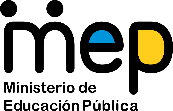 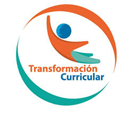 El trabajo autónomo es la capacidad de realizar tareas por nosotros mismos, sin necesidad de que nuestros/as docentes estén presentes. 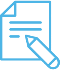 Me preparo para hacer la guía Pautas que debo verificar antes de iniciar mi trabajo.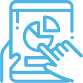 Voy a recordar lo aprendido en clase. 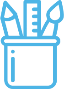  Pongo en práctica lo aprendido en claseAt ú bín̈ qui yav cavyén̈ra___________Educador/a: Nivel: Tercer añoAsignatura: Lengua borucaMateriales o recursos que voy a necesitar Materiales generales como cuaderno, borrador, goma, tijeras, una hoja de papel bond, lápices de color y lápiz.Si tiene posibilidad, incluí en la práctica a otras personas que estén en la casa.Condiciones que debe tener el lugar donde voy a trabajar Trabajá en un lugar claro, sobre una superficie plana. Puede ser el piso, una mesa o una banca. Tiempo en que se espera que realice la guía Dos horas.Indicaciones Vamos a hacer un repaso de lo aprendido durante el primer mes de clase. Conversaremos con nuestros familiares. También vamos a dibujar, recortar y a haremos una práctica. Actividad Preguntas para reflexionar y responder Recordemos las siguientes palabras: dríˇ, shuíˇ, subújc, cuin̈, uv, suévp brujc, cup brujc, susrút cuj, cric rájt, chíjc, suá rájt, sóvt rájt¿Hay actividades que hacían tus padres y abuelos y que ya vos no hacés o ya casi nadie hace? ¿Cómo cuáles?Recordá que en todo momento podés repasar las prácticas del cuaderno.Indicaciones   Preguntale a un familiar mayor que esté en tu casa, si ha realizado alguna de las siguientes actividades: desgranar frijoles, frijolillo y maíz, pilar arroz, sacar achiote, pescar, sacar camarones y  mojarras.Escogé una de esas actividades y pedile que te explique paso a paso cómo se hace.Hacé un dibujo de cada uno de los pasos, en una hoja de papel.Pintá los dibujos. Luego recortalos. Pegá cada dibujo en el cuaderno y debajo redactá una pequeña explicación de cada paso.Si tenés teléfono tomale una fotografía a tu trabajo e intercambialo con un compañero o compañera que haya trabajado sobre una actividad diferente. Leé en voz alta las siguientes oraciones: I rójc qui suévp brujguíra.             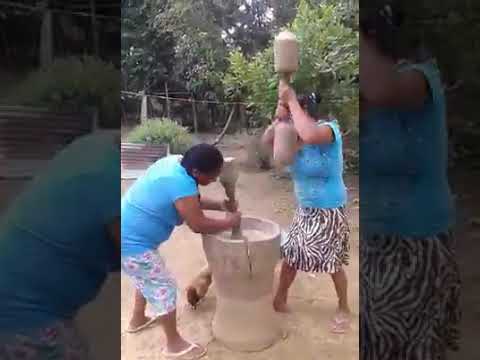                  At be qui cric rájdíra.                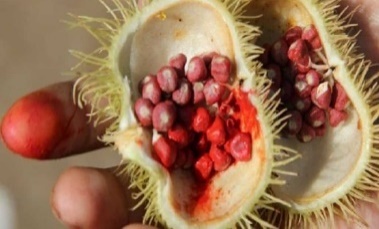 At cabát qui cubrújguíra.    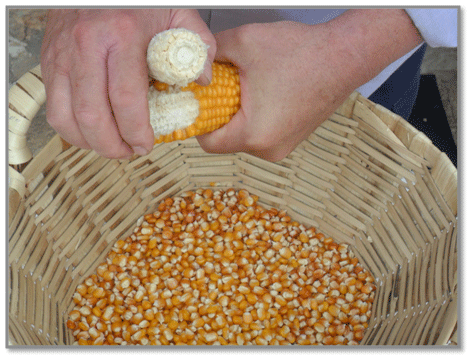                      Átqui suévp brujcguíra.         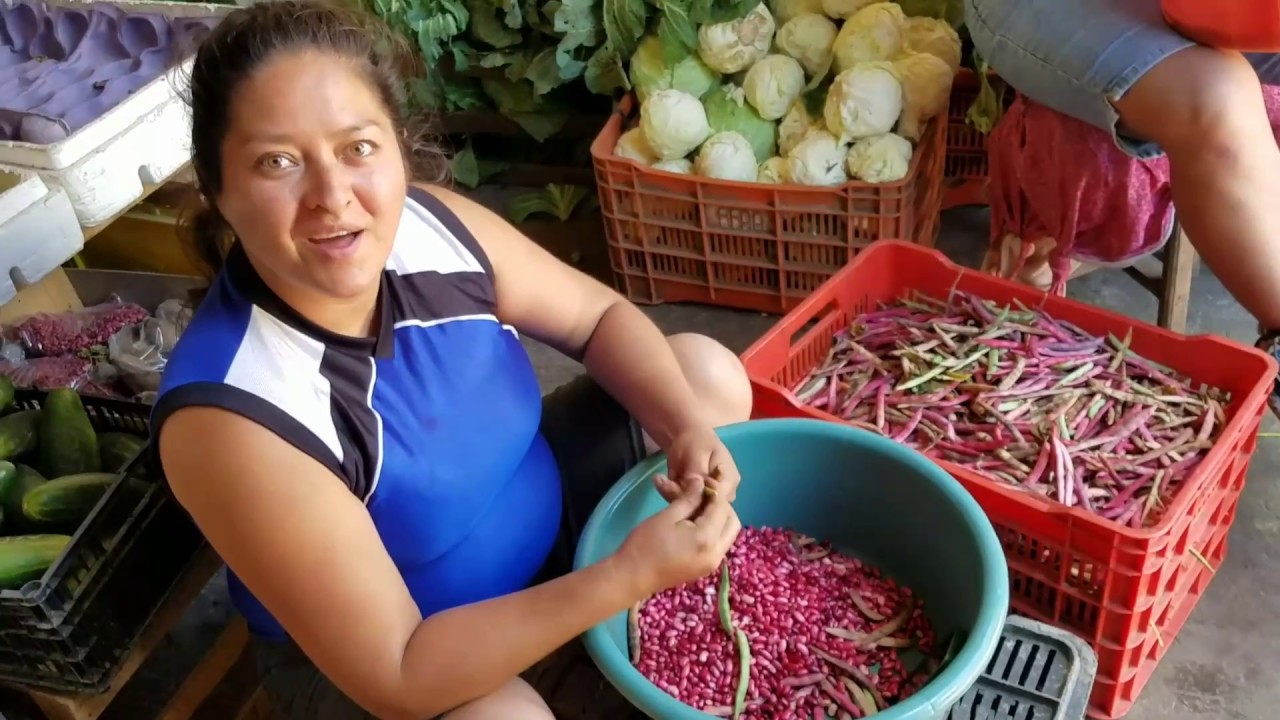 At yebéjt qui chíjguíra.     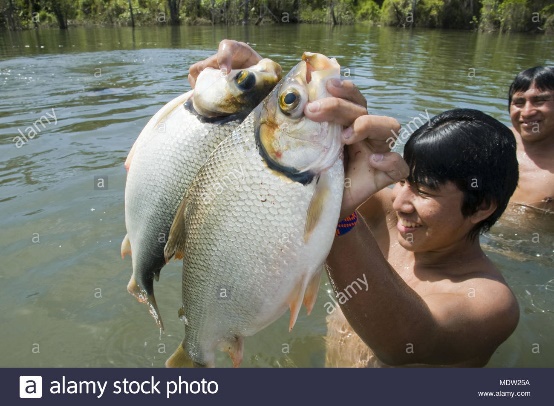                    At uncáv qui suá rajdíra.          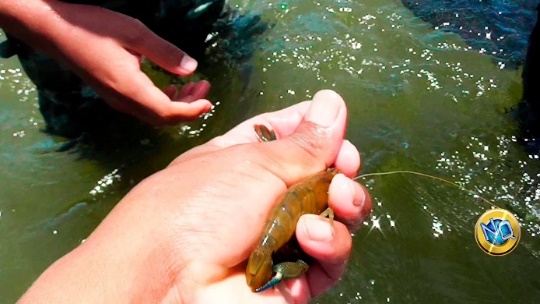 Observá a continuación las formas negativas de esas expresiones. Leélas en voz alta.I rójc qui suévp brujguívshira.                   At be qui cric rájdívshira.                At cabát qui cubrújguívshíra.     Átqui suévp brujcguívshira.         At yebéjt qui chíjguívshíra.     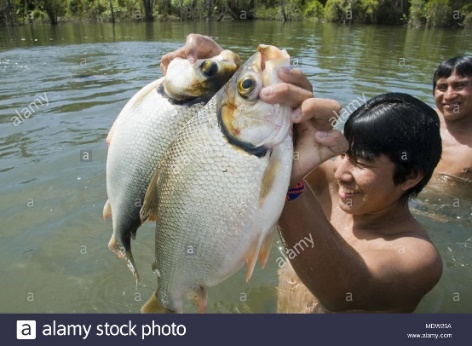   At uncáv qui suá rajdívshíra.          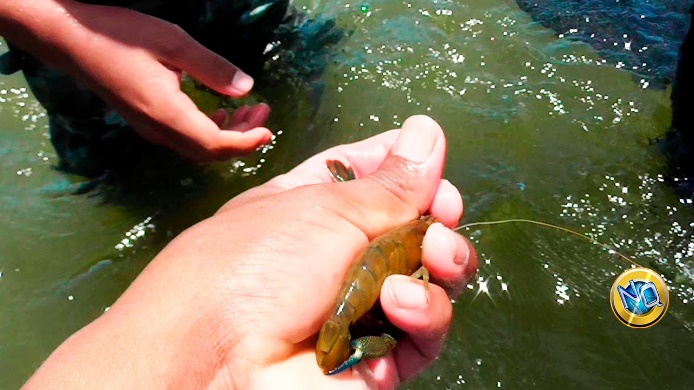 Práctica N°1. En tu cuaderno, representá mediante un dibujo las siguientes oraciones: Átqui suévp brujguíra yavdécra ca.At be qui susrút cujíra.At yebéjt qui cup brujguíra.At suív qui cric rajdíra.Div rójc qui chijíra. ¿Hay alguna persona alrededor suyo, con quien pueda practicar estas expresiones? Si hay alguien que pueda participar, practique con esa persona.Práctica N° 2. Observá cada dibujo y el emoticono que está al lado. Con base en eso, completá cada oración con la forma verbal correspondiente.  Div rójc qui suévp____________.        Ba qui susrút _________________            Átqui____________________.           At suív qui cric _____________.              I cabát qui ________________.                Con el trabajo autónomo voy a aprender a aprenderCon el trabajo autónomo voy a aprender a aprenderValoro lo realizado al terminar por completo el trabajo.Marca una X encima de cada símbolo al responder las siguientes preguntasValoro lo realizado al terminar por completo el trabajo.Marca una X encima de cada símbolo al responder las siguientes preguntas¿Leí mi trabajo para saber si es comprensible lo escrito o realizado?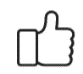 ¿Revisé mi trabajo para asegurarme si todo lo solicitado fue realizado?¿Me siento satisfecho con el trabajo que realicé?Explico ¿Cuál fue la parte favorito del trabajo?¿Qué puedo mejorar, la próxima vez que realice la guía de trabajo autónomo?Explico ¿Cuál fue la parte favorito del trabajo?¿Qué puedo mejorar, la próxima vez que realice la guía de trabajo autónomo?Con el trabajo autónomo voy a aprender a aprender Con el trabajo autónomo voy a aprender a aprender Reviso las acciones realizadas durante la construcción del trabajo.Marco una X encima de cada símbolo al responder las siguientes preguntas Reviso las acciones realizadas durante la construcción del trabajo.Marco una X encima de cada símbolo al responder las siguientes preguntas ¿Leí las indicaciones con detenimiento?¿Me devolví a leer las indicaciones cuando no comprendí qué hacer?